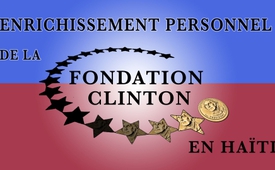 Enrichissement personnel de la Fondation Clinton en Haïti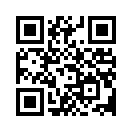 En 2015 en Haïti on a souvent assisté à des manifestations devant les bureaux de la Fondation Clinton qui se présentait comme bienfaitrice des victimes du tremblement de terre de 2010. Le commissaire aux comptes Charles Ortel a révélé un ensemble de magouilles réalisées par des investisseurs flairant de bonnes affaires et la ministre des Affaires étrangères des Etats-Unis de l’époque, Hillary Clinton.En 2015 en Haïti on a souvent assisté à des manifestations devant les bureaux de la Fondation Clinton qui se présentait comme bienfaitrice des victimes du tremblement de terre de 2010. Le commissaire aux comptes Charles Ortel a révélé un ensemble de magouilles réalisées par des investisseurs flairant de bonnes affaires et la ministre des Affaires étrangères des Etats-Unis de l’époque, Hillary Clinton. Le grand investisseur Warren Buffet a ainsi reçu la mission et l’argent pour construire des maisons préfabriquées pour les victimes du tremblement de terre. Ces maisons préfabriquées ainsi construites se sont révélées instables, trop chères, réalisées avec des matériaux de construction contenant du formaldéhyde nocif ; elles étaient mal ventilées et mal isolées. Leur santé s’est dégradée les forçant à quitter les maisons inhabitables. Le parc industriel Caracol a aussi été l’objet de protestations. Le projet, coûtant des centaines de millions de dollars, a été soutenu par le gouvernement américain avec l’argent du contribuable. Pour ce projet les paysans ont dû échanger leurs bonnes terres labourables contre de mauvaises terres. Des milliers d’emplois promis n’ont pas vu le jour. Charles Ortel a découvert qu’en 2013, environ 9 millions de dollars seulement sur 140 millions ont été distribués pour des mesures d’aides directes, la plus grande partie ayant été dépensée pour « l’administration, les voyages, les salaires et les primes. »de ag.Sources:http://vol370.blogspot.fr/2017/07/1507-klaus-eberwein-suicide-pour-quil.html
https://francais.rt.com/international/27481-etats-unis-ont-aide-proches
https://www.youtube.com/watch?v=ECb_4VxEQdk
https://www.globalresearch.ca/did-the-clinton-foundation-steal-from-the-poor/5527982Cela pourrait aussi vous intéresser:#AideDeveloppement - au développement sur le banc d'essai - www.kla.tv/AideDeveloppementKla.TV – Des nouvelles alternatives... libres – indépendantes – non censurées...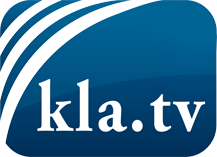 ce que les médias ne devraient pas dissimuler...peu entendu, du peuple pour le peuple...des informations régulières sur www.kla.tv/frÇa vaut la peine de rester avec nous! Vous pouvez vous abonner gratuitement à notre newsletter: www.kla.tv/abo-frAvis de sécurité:Les contre voix sont malheureusement de plus en plus censurées et réprimées. Tant que nous ne nous orientons pas en fonction des intérêts et des idéologies de la système presse, nous devons toujours nous attendre à ce que des prétextes soient recherchés pour bloquer ou supprimer Kla.TV.Alors mettez-vous dès aujourd’hui en réseau en dehors d’internet!
Cliquez ici: www.kla.tv/vernetzung&lang=frLicence:    Licence Creative Commons avec attribution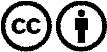 Il est permis de diffuser et d’utiliser notre matériel avec l’attribution! Toutefois, le matériel ne peut pas être utilisé hors contexte.
Cependant pour les institutions financées avec la redevance audio-visuelle, ceci n’est autorisé qu’avec notre accord. Des infractions peuvent entraîner des poursuites.